Scuole statali annesse: Primaria - Secondaria I grado – Liceo Classico - Classico EuropeoVia Aschenez, 180 - 89125 Reggio Cal. – C.M.: RCV010005 – C.F.: 92093030804Tel. 0965 499421 - Fax 0965 332253 – Sito web: www.convittocampanella.edu.itE-mail: rcvc010005@istruzione.it    PEC: rcvc010005@pec.istruzione.itAl Dirigente Scolasticodel Convitto Nazionale di StatoT. Campanella di Reggio CalabriaSito: www.convittocampanella.edu.itALLEGATO B – Informativa e richiesta di consenso al trattamento dei dati personali ai sensi del Regolamento UE 2016/679 - Regolamento Generale per la Protezione dei Dati (GDPR) e del D.Lgs. 30 Giugno 2003 N. 196.INFORMATIVA per ALUNNI e loro FamiliariPremessaL’art.13 del Decreto Legislativo n. 196/2003 (TU) e gli artt. 13 e 14 del Regolamento UE 2016/679 (GDPR), definiscono le regole di informazione sulla gestione dei dati personali.Gli Alunni (e i tutori legali), in qualità d’Interessati, devono prenderne adeguata visione e possono chiedere ulteriori informazioni in segreteriaFinalità del trattamento dei datiFinalità: il trattamento dei dati personali degli alunni, e all’occorrenza dei loro familiari, è finalizzata alle attività istituzionali dovute (insegnamento, orientamento, formazione, organizzazione, amministrazione), in conformità agli obblighi di leggi e di regolamenti.Base giuridica del trattamento dei datiBase giuridica: il trattamento dei dati personali ha come base giuridica prevalente l’adempimento di obblighi derivanti da leggi, regolamenti e/o normative comunitarie e nazionali; non necessita del consenso ma deve essere fornita l’informativa. Il trattamento dei dati personali per specifiche finalità diverse da quelle istituzionali e obbligatorie, ha come base giuridica il consenso dell’interessato.Il minore di età inferiore a 16 anni è rappresentato dai propri tutori legali che prestano il consenso quando previsto; il minore dai 16 anni può prestare il consenso al trattamento quando richiesto.Modalità di raccolta e trattamento dei datiModalità: i dati personali vengono conferiti al momento dell’iscrizione direttamente dall’alunno o dai familiari/tutori o dalle scuole di provenienza. Il trattamento è effettuato secondo i principi di liceità, correttezza e trasparenza nei confronti dell’interessato e trattati compatibilmente con le finalità del trattamento.I dati raccolti sono “minimizzati”, cioè adeguati, pertinenti e limitati a quanto strettamente necessario rispetto alle finalità del trattamento, esatti e aggiornati; sono trattati mediante banche dati cartacee e informatiche in locale e/o in cloud. La raccolta di eventuali dati fotografici/video/audio è effettuata con mezzi propri del titolare del trattamento o degli incaricati autorizzati. Il trattamento viene effettuato prevalentemente all'interno della scuola, oltre che dal Dirigente, anche dal personale dipendente incaricato di trattamento in relazione alle mansioni istituzionali ricoperte: Direttore SGA, Membri di Organi Collegiali, Docenti (e formatori assimilati), Personale tecnico/amministrativo, Collaboratori scolastici, altro personale ATA. Eventuali trattamenti da effettuare in esterno, per attività specifiche non eseguibili all’interno, vengono affidati a soggetti di comprovata affidabilità designati al trattamento esterno con specifica nomina sottoscritta dal Dirigente Scolastico. Per ogni trattamento diverso da quello per il quale i dati sono stati raccolti, il titolare fornisce all’interessato tutte le informazioni necessarie a tale diversa finalità.Il complessivo processo di trattamento viene controllato dalla fase di raccolta fino all'archiviazione storica mantenuta per i periodi consentiti.Per i dati ottenuti dal Titolare non direttamente dall’interessato, deve essere fornita la presente informativa al più tardi entro un mese dall’ottenimento dei dati stessi o al momento della prima comunicazione con l’interessato o entro la prima eventuale comunicazione ad altro destinatario.Natura obbligatoria o facoltativa del conferimento dei datiAffinché la scuola possa svolgere al trattamento definito nelle finalità/modalità, gli Interessati sono tenuti a conferire tutti i dati personali obbligatori e possono presentare ulteriori dati facoltativi per ottenere benefici individuali di condizione o di merito.Dati obbligatori: dati anagrafici dei familiari/tutori; dati anagrafici completi dell’alunno, i necessari atti ufficiali del curricolo scolastico, i dovuti certificati sulla vaccinazione, le eventuali certificazioni di tutela della salute e/o delle diverse abilità psico-fisiche.Dati facoltativi: dati necessari per ottenere servizi su richiesta e benefit (sussidi, esenzioni, attività extracurricolari); dati/immagini di eventi/attività didattiche o complementari.Si evidenzia la possibile acquisizione di immagini (foto/video individuali e di gruppo) degli alunni inerenti attività scolastiche complementari (gite, viaggi, recite, saggi, feste, ecc.). La eventuale comunicazione/diffusione di tali dati, effettuata con mezzi propri della scuola (sito web, giornalino, …), potrà eventualmente essere effettuata previa valutazione dei rischi connessi per gli alunni minorenni e con il consenso documentato degli interessati, i quali possono esercitare in qualsiasi momento i diritti di blocco e cancellazione.Conseguenze di un eventuale rifiuto di conferimentoIl consenso per il trattamento di dati obbligatori e funzionali alla gestione del contratto di lavoro non è dovuto in virtù dell’adempimento del titolare ad obblighi di legge.Il mancato conferimento dei dati facoltativi funzionali al conseguimento di vantaggi/diritti di natura economica e/o sanitaria, non consentirà al dipendente di fruire degli stessi.Soggetti e Categorie destinatari dei dati e ambiti di Comunicazione/DiffusioneLa comunicazione/diffusione, in osservanza delle norme, riguarda i soli dati consentiti e per le sole finalità istituzionali obbligatorie.Comunicazione: ad enti pubblici e soggetti privati in osservanza di leggi, contratti e regolamenti: MIUR ed enti affini, enti locali e territoriali, enti/funzionari pubblici per verifiche/controlli, enti della salute, enti erariali, enti assistenziali, aziende d’accoglienza, aziende assicurative, aziende di trasporto, partner di formazione e di attività educative, istituti tesorieri, sindacati per delega.Diffusione: per eventuali ed esclusivi obblighi di legge, nei soli casi dovuti, all'Albo e sul sito web e mediante altri mezzi di diffusione della scuola.Conservazione dei datiI dati vengono conservati per il periodo necessario alla gestione del percorso di studio dell’alunno; la durata è stabilita da specifiche norme e regolamenti o secondo criteri adeguati allo specifico trattamento di volta in volta effettuato.Diritti dell’InteressatoL’Interessato (o i tutori legali) possono far valere i propri diritti nei confronti del Titolare del trattamento, chiedendo notizie sui dati personali in relazione a: origine, raccolta, finalità, modalità, processo logico applicato e può esercitare i diritti su: accesso, rettifica, cancellazioni (oblio), limitazione. L’interessato (o i tutori legali) che riscontrano violazione del trattamento dei propri dati possono proporre reclamo all’autorità di controllo. L’interessato (o i tutori legali) hanno il diritto di revocare il proprio consenso prestato per una o più specifiche attività senza pregiudicare la liceità del trattamento basata sul precedente consenso. Il personale amministrativo di segreteria, opportunamente istruito, è incaricato per fornire all'Interessato (o ai tutori legali) informazioni ed elementi documentali adeguati alle richieste avanzate e consentiti dalle norme.Principi applicabili al trattamento di categorie particolari di dati personali (sensibili e giudiziari)Eventuali richieste, raccolte, trattamenti di categorie particolari di dati (sensibili e giudiziari), avvengono se:l’interessato ha prestato il proprio consenso esplicito al trattamento di tali datiil trattamento è necessario per assolvere gli obblighi ed esercitare i diritti specifici dell’interessato o del Titolareil trattamento è necessario per tutelare un interesse vitale dell’interessatoil trattamento riguarda dati resi manifestamente pubblici dall’interessatoil trattamento è necessario per accertare, esercitare o difendere un diritto in sede giudiziaria o quando le autorità esercitino le loro funzioni giurisdizionaliil trattamento è necessario per motivi di interesse pubblico rilevante sulla base del diritto dell’Unione e degli Stati membriil trattamento è necessario per finalità di medicina preventiva, diagnosi, assistenza e/o terapia dunque per compiti istituzionali didattici, organizzativi, amministrativi e per trattamenti che non potrebbero essere adempiuti mediante dati di natura diversa.Il trattamento di dati relativi a condanne penali e reati avviene soltanto sotto il controllo dell’autorità pubblica.CONSENSO PER STUDENTE MINORENNELa/Il sottoscritta/oin qualità di genitori / tutore che esercitano la patria potestà sul minore (o soggetto/i esercente/i la potestà sul minore):DICHIARANO DI AVER PRESO VISIONE DELL’INFORMATIVA SULLA PROTEZIONE DEI DATIFirma dei genitori/esercenti la responsabilità genitoriale...............................................................................................................................AUTORIZZA/NO LA RACCOLTA E IL TRATTAMENTO DEI DATI DEL MINORE NECESSARIper l’accesso alle attività formative del progetto autorizzato dall’Autorità di Gestione nell’ambito del - CNP: M4C1I3.1-2023-1143-1224 - Intervento A – ATT-829 - titolo: “STEM UP”Firma dei genitori/esercenti la responsabilità genitoriale................................................................ ................................................................Disposizioni in materia di separazione dei genitori e affidamento condiviso dei figli -Impossibilità di firma dell’altro soggettoIn ottemperanza alla Legge 54/2006 e alla nota MIUR Prot. N. 5336 del 02/09/2015 recante: “Indicazioni operative per la concreta attuazione in ambito scolastico della L. 54/2006-Disposizioni in materia di separazione dei genitori e affidamento condiviso dei figli”, nel caso in cui un genitore È IRREPERIBILE o IMPOSSIBILITATO AD APPORRE FIRMA, l’altro genitore firmatario deve rilasciare la seguente dichiarazione: “Il sottoscritto, consapevole delle conseguenze amministrative e penali per chi rilascia dichiarazioni non corrispondenti a verità, ai sensi del DPR 245/2000, dichiara di aver effettuato l’autorizzazione in osservanza delle disposizioni sulla responsabilità genitoriale di cui agli artt. 316, 337 ter e 337 quater del codice civile, che richiedono il consenso di entrambi i genitori.Reggio Calabria, ___________________________FIRMA      ___________________________________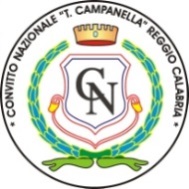 CONVITTO NAZIONALE di STATO “T. Campanella” Reggio Calabria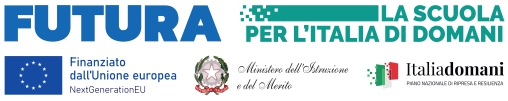 Nome e Cognome genitore Nome e Cognome genitore Nome e Cognome alunna/o Classe / Sez.Ordine di Scuola frequentata 